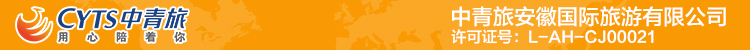 特惠甘青（3+1）行程单行程安排费用说明购物点自费点其他说明产品编号YYJ2024004出发地江苏省-南京市-安徽省-合肥市目的地甘肃省-兰州市-青海省-西宁市行程天数8去程交通飞机返程交通飞机参考航班无无无无无产品亮点无无无无无D1D1行程详情合肥-兰州接站后入住酒店。用餐早餐：敬请自理     午餐：敬请自理     晚餐：敬请自理   住宿兰州D2D2行程详情兰州---张掖丹霞 633KM（行车约 7 小时）早餐后乘前往张掖市。（3、4、5、10月由于天气原因有可能大雪封路，油菜花花落等一下特殊情况 兰州-张掖改走连霍高速，故门源，达坂山、黑泉水库、祁连大草原、扁都口以上途径点未能看到，如因这个事情投诉本社一律不予受理，望周知！）下午参观张掖七彩丹霞景区。用餐早餐：酒店含早     午餐：团队用餐     晚餐：敬请自理   住宿张掖/临泽D3D3行程详情张掖-瓜州-鸣沙山月牙泉-敦煌（610km，约行驶6.5h）早餐后乘车穿梭茫茫戈壁，虽然不秀美，但是辽阔。远处的祁连山，山顶白雪皑皑，终年不化。途经嘉峪关，车览嘉峪关城楼后前往丝绸之路甘肃段西端、飞天的故乡“丝路明珠”而得名敦煌市。途中游览大地之子 和无界。用餐早餐：酒店含早     午餐：团队用餐     晚餐：敬请自理   住宿敦煌D4D4行程详情敦煌---莫高窟30KM---德令哈（560km，约行驶7h）酒店早餐后乘车参观【敦煌莫高窟】（含B类门票。若出A类票，现补差价138元/人或48元/人，3月出D类票（现补差价40元/人，游览时间3小时）它至今保留有从十六国、北魏至元朝等十个朝代历时一千多年的多种类型洞窟千余个，现存492个，壁画45000多平方米，彩塑像2000身。洞窟鳞次栉比，形如蜂房鸽舍，莫高窟是当今世界规模最宏大、内容最丰富、艺术最精湛、保存最完整的佛石窟寺，1987年被联合国教科文组织列为世界文化遗产。随后乘车赴德令哈，用餐早餐：酒店含早     午餐：团队用餐     晚餐：敬请自理   住宿敦煌D5D5行程详情德令哈-茶卡天空壹号-途径橡皮山-青海湖（350km,约行驶4.5h）早酒店早餐后，酒店前厅汇合，乘车赴【茶卡盐湖天空壹号】（游览120分钟  不含电瓶车60元/人必消），茶卡盐湖被旅行者们称为中国“天空之镜”，被国家旅游地理杂志评为“人一生必去的55个地方”之一，盐湖水域宽广，银波粼粼。天空白云悠悠，远处苍山峥嵘，蓝天白云、雪山映入湖中，如诗如画。四周牧草如茵，羊群似珍珠洒落。漫步湖上，犹如进入盐的世界。用餐早餐：酒店含早     午餐：团队用餐     晚餐：敬请自理   住宿青海湖周边D6D6行程详情青海湖----塔尔寺151KM ----西宁50KM（行车约3小时）酒店早餐后乘车赴【藏族特色村寨】（游览时间约90分钟）沉浸式领略青藏高原特色藏族文化。藏银饰品能产生磁场，释放大量的银离子，激发能量，抑制细菌的生长，对人体健康有益。银会与许多的毒素发生化学反应，藏银可以吸收人每天排出的毒素，但会导致银饰品变黑。藏银还起到杀菌的作用，能加速伤口愈合，防止感染。藏银还起到杀菌的作用，用银制作的碗来盛水，可以保证水不变质，银子还可以加速创伤愈合，防止感染用餐早餐：酒店含早     午餐：团队用餐     晚餐：团队用餐   住宿西宁D7D7行程详情西宁-兰州【昆仑玉展示中心】（游览时间约120分钟）大美青海首家国家AAAA级养生文化景区，大美青海满山遍野到处都是宝贝，尤其是我们青海的两大特产＂昆仑玉和藏药＂，昆仑玉，又称青海玉，产自昆仑山脉东缘入青海省部分，与和田玉同处于一个成矿带上。昆仑山以东称之为昆仑玉。2008年，昆仑玉成为北京奥运会奖牌用玉，自此名扬海内外。用餐早餐：酒店含早     午餐：团队用餐     晚餐：敬请自理   住宿兰州D8D8行程详情返回温馨的家今天我们将带着本次旅途感悟和美好乘机返回温暖的家，圆满结束此次旅途！用餐早餐：酒店含早     午餐：敬请自理     晚餐：敬请自理   住宿温馨的家费用包含大交通：合肥兰州/西宁往返机票含税 团队机票不签不转感谢理解。大交通：合肥兰州/西宁往返机票含税 团队机票不签不转感谢理解。大交通：合肥兰州/西宁往返机票含税 团队机票不签不转感谢理解。费用不包含1、行程中列明未含或行程以外活动项目所需的自费项目、酒店内的酒水、洗衣等一切私人开支；1、行程中列明未含或行程以外活动项目所需的自费项目、酒店内的酒水、洗衣等一切私人开支；1、行程中列明未含或行程以外活动项目所需的自费项目、酒店内的酒水、洗衣等一切私人开支；项目类型描述停留时间参考价格昆仑玉展示中心昆仑玉120 分钟藏医药文化中心藏医药120 分钟藏式工艺品展示中心天珠120 分钟藏族村寨银器100 分钟项目类型描述停留时间参考价格景区配套便民服务项目鸣沙山电瓶车	20/人	可自由选择温馨提示1.旅游者应确保身体健康，保证自身条件能够完成行程；未满 2 周岁或年满70 周岁的，有心肺脑血管病听视力障碍的，不宜长途 及高原旅行的，既有病史和身体残障的，均不适合参加；任何隐瞒造成的后果由旅游者自行承担。 退改规则以旅游合同约定为准，如按约定比例扣除的必要的费用低于实际发生的费用，旅游者按照实际发生的费用支付。因部分旅游资源需提前预订的特殊性，本产品线路在旅行社成团后至出行前30天取消的，也将产生实际损失，具体损失包括但不限于机票、酒店等，如旅游者需要取消订单，应及时联系旅行社，旅行社除协助旅游者减损并退还未实际发生的损失费用外不再承担其他赔偿责任。保险信息《中国公民国内旅游文明行为公约》